Course unitDescriptor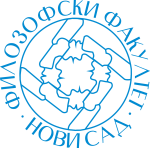 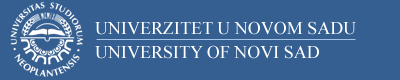 Course unitDescriptorFaculty of PhilosophyFaculty of PhilosophyGENERAL INFORMATIONGENERAL INFORMATIONGENERAL INFORMATIONGENERAL INFORMATIONStudy program in which the course unit is offeredStudy program in which the course unit is offeredGerman studiesGerman studiesCourse unit titleCourse unit titleMethodik und Didaktik des DaF-Unterrichts – das SchulpraktikumMethodik und Didaktik des DaF-Unterrichts – das SchulpraktikumCourse unit codeCourse unit code15HM004 15HM004 Type of course unit Type of course unit CompulsoryCompulsoryLevel of course unitLevel of course unitMAMAField of Study (please see ISCED)Field of Study (please see ISCED)0232 Languages and Literature0232 Languages and LiteratureSemester when the course unit is offeredSemester when the course unit is offeredWinterWinterYear of study (if applicable)Year of study (if applicable)Masterstudium (1. Jahr) Masterstudium (1. Jahr) Number of ECTS allocatedNumber of ECTS allocated66Name of lecturer/lecturersName of lecturer/lecturersDr Ana StipančevićDr Ana StipančevićName of contact personName of contact personDr Ana StipančevićDr Ana StipančevićMode of course unit deliveryMode of course unit deliveryFace-to-faceFace-to-faceCourse unit pre-requisites (e.g. level of language required, etc)Course unit pre-requisites (e.g. level of language required, etc)Deutsch  (min. B2)Deutsch  (min. B2)PURPOSE AND OVERVIEW (max 5-10 sentences)PURPOSE AND OVERVIEW (max 5-10 sentences)PURPOSE AND OVERVIEW (max 5-10 sentences)PURPOSE AND OVERVIEW (max 5-10 sentences)Die Studierenden sollen Erfahrungen als Lehrende in der Institution Schule (Sekundarstufe I,II) machen und sich auf ihren Beruf vorbereiten. Die Studierenden sollen Erfahrungen als Lehrende in der Institution Schule (Sekundarstufe I,II) machen und sich auf ihren Beruf vorbereiten. Die Studierenden sollen Erfahrungen als Lehrende in der Institution Schule (Sekundarstufe I,II) machen und sich auf ihren Beruf vorbereiten. Die Studierenden sollen Erfahrungen als Lehrende in der Institution Schule (Sekundarstufe I,II) machen und sich auf ihren Beruf vorbereiten. LEARNING OUTCOMES (knowledge and skills)LEARNING OUTCOMES (knowledge and skills)LEARNING OUTCOMES (knowledge and skills)LEARNING OUTCOMES (knowledge and skills)Die Studierenden können Unterrichtssequenzen in der Sekundarstufe nach methodisch-didaktischen Prinzipien vorbereiten und eigenständig durchführen. Die Studierenden können die Stunden, die sie beobachtet haben, kritisch analysieren, sowie die Phasen im Unterricht, Ziele, Sozialformen, Materialien, Medien im Unterricht erkennen und beurteilen. Die Studierenden können Unterrichtssequenzen in der Sekundarstufe nach methodisch-didaktischen Prinzipien vorbereiten und eigenständig durchführen. Die Studierenden können die Stunden, die sie beobachtet haben, kritisch analysieren, sowie die Phasen im Unterricht, Ziele, Sozialformen, Materialien, Medien im Unterricht erkennen und beurteilen. Die Studierenden können Unterrichtssequenzen in der Sekundarstufe nach methodisch-didaktischen Prinzipien vorbereiten und eigenständig durchführen. Die Studierenden können die Stunden, die sie beobachtet haben, kritisch analysieren, sowie die Phasen im Unterricht, Ziele, Sozialformen, Materialien, Medien im Unterricht erkennen und beurteilen. Die Studierenden können Unterrichtssequenzen in der Sekundarstufe nach methodisch-didaktischen Prinzipien vorbereiten und eigenständig durchführen. Die Studierenden können die Stunden, die sie beobachtet haben, kritisch analysieren, sowie die Phasen im Unterricht, Ziele, Sozialformen, Materialien, Medien im Unterricht erkennen und beurteilen. SYLLABUS (outline and summary of topics)SYLLABUS (outline and summary of topics)SYLLABUS (outline and summary of topics)SYLLABUS (outline and summary of topics)Beobachtung, Planung und Durchführung des Unterrichts in der Sekundarstufe. Evaluation der Stunden (Sozialformen, Methoden, die Rolle des Lehrers und der Schüler, Unterrichtsphasen, Erreichen der Lernziele, Materialien/Medien). Beobachtung, Planung und Durchführung des Unterrichts in der Sekundarstufe. Evaluation der Stunden (Sozialformen, Methoden, die Rolle des Lehrers und der Schüler, Unterrichtsphasen, Erreichen der Lernziele, Materialien/Medien). Beobachtung, Planung und Durchführung des Unterrichts in der Sekundarstufe. Evaluation der Stunden (Sozialformen, Methoden, die Rolle des Lehrers und der Schüler, Unterrichtsphasen, Erreichen der Lernziele, Materialien/Medien). Beobachtung, Planung und Durchführung des Unterrichts in der Sekundarstufe. Evaluation der Stunden (Sozialformen, Methoden, die Rolle des Lehrers und der Schüler, Unterrichtsphasen, Erreichen der Lernziele, Materialien/Medien). LEARNING AND TEACHING (planned learning activities and teaching methods) LEARNING AND TEACHING (planned learning activities and teaching methods) LEARNING AND TEACHING (planned learning activities and teaching methods) LEARNING AND TEACHING (planned learning activities and teaching methods) Beobachtung und eigenständige Durchführung von Unterrichtssequenzen unter der Supervision eines Mentors. Erstellen eines Portfolios. Beobachtung und eigenständige Durchführung von Unterrichtssequenzen unter der Supervision eines Mentors. Erstellen eines Portfolios. Beobachtung und eigenständige Durchführung von Unterrichtssequenzen unter der Supervision eines Mentors. Erstellen eines Portfolios. Beobachtung und eigenständige Durchführung von Unterrichtssequenzen unter der Supervision eines Mentors. Erstellen eines Portfolios. REQUIRED READINGREQUIRED READINGREQUIRED READINGREQUIRED READINGStorch, G. : Deutsch als Fremdsprache. Eine Didaktik. Paderborn, Wilhelm Fink, 1999.Storch, G. : Deutsch als Fremdsprache. Eine Didaktik. Paderborn, Wilhelm Fink, 1999.Storch, G. : Deutsch als Fremdsprache. Eine Didaktik. Paderborn, Wilhelm Fink, 1999.Storch, G. : Deutsch als Fremdsprache. Eine Didaktik. Paderborn, Wilhelm Fink, 1999.ASSESSMENT METHODS AND CRITERIAASSESSMENT METHODS AND CRITERIAASSESSMENT METHODS AND CRITERIAASSESSMENT METHODS AND CRITERIAVorprüfungsverpflichtungen:Portfolio – Max. 50 PunktePrüfung: Praxisstunden (Prüfungsstunde) – Max. 50 PunkteVorprüfungsverpflichtungen:Portfolio – Max. 50 PunktePrüfung: Praxisstunden (Prüfungsstunde) – Max. 50 PunkteVorprüfungsverpflichtungen:Portfolio – Max. 50 PunktePrüfung: Praxisstunden (Prüfungsstunde) – Max. 50 PunkteVorprüfungsverpflichtungen:Portfolio – Max. 50 PunktePrüfung: Praxisstunden (Prüfungsstunde) – Max. 50 PunkteLANGUAGE OF INSTRUCTIONLANGUAGE OF INSTRUCTIONLANGUAGE OF INSTRUCTIONLANGUAGE OF INSTRUCTIONDeutschDeutschDeutschDeutsch